APÊNDICE 1 – COMPOSIÇÃO DA ESTRUTURA DO PPCO documento deverá ser encaminhado à PROEN, via SGPeIDENTIFICAÇÃO DO CURSOHISTÓRICO DO CURSOAtos legais de alterações curriculares ao longo do Curso.Justificativa da reforma curricular às necessidades regionais e nacionais tendo em vista o profissional formado e as novas exigências sociais, frente aos resultados das avaliações de curso em larga escala e também em escala micro (avaliação institucional e auto-avaliação).OBJETIVOS DO CURSOObjetivo geral.Objetivos específicos (caso necessário).PERFIL DO EGRESSO E ÂMBITO PROFISSIONALDescrição do perfil do egresso e âmbito profissional. O perfil deve pautar-se em competências,habilidades e atitudes (alinhadas) coerentes com a proposta pedagógica e com as DCN’s do Curso.Descrição do âmbito de atuação do egresso.DIRETRIZES CURRICULARES DO CURSODemonstrar a articulação do PPC com as Diretrizes Curriculares Nacionais do Curso.Incluir as Diretrizes Curriculares Nacionais do Curso como anexo.DURAÇÃO DO CURSO E PERÍODO DE INTEGRALIZAÇÃO (mínimo e máximo), em conformidade com a legislação vigente.ESTRUTURA CURRICULARMatriz curricular vigente: apresentar o quadro da matriz curricular idêntico ao da Resolução que aprovou o currículo do curso, contemplando o(s) seu(s) respectivo(s) ajuste(s) curricular(es).Resumo da carga horária do curso vigenteMatriz curricular propostaMatriz curricular proposta para cursos de Bacharelado ou TecnólogoLegenda: TE - teórico; PR - prático; EX - extensão; TO – totalCaso a Matriz Curricular contemple disciplinas optativas, as mesmas deverão ser relacionadas na sequência das disciplinas obrigatórias. A disciplina optativa que tiver o caráter de atualização de conhecimento figurará no currículo com o nome genérico de “Tópicos Especiais em [...]” e não terá ementa detalhada, em razão do caráter circunstancial vinculado ao contexto social.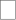 Eixos/núcleos estabelecidos pelas Diretrizes Curriculares Nacionais (DCNs), podendo apresentar outras denominações, se for o caso. Área de conhecimento de acordo com as áreas definidas pela Capes/CNPq.As disciplinas e os pré-requisitos da matriz curricular devem ser apresentados com a denominação por extenso, sem uso de siglas ou códigos.Matriz curricular proposta para cursos de LicenciaturaLegenda: TE - teórico; PR - prático; EX - extensão; TO - totalCaso a Matriz Curricular contemple disciplinas optativas as mesmas deverão ser relacionadas na sequência das disciplinas obrigatórias. A optativa que tiver o caráter de atualização de conhecimento figurará no currículo com o nome genérico de “Tópicos Especiais em [...]” e não terá ementa detalhada, em razão do caráter circunstancial vinculado ao contexto social.Eixos/núcleos estabelecidos pelas Diretrizes Curriculares Nacionais (DCNs), podendo apresentar outras denominações, se for o caso. Área de conhecimento de acordo com as áreas definidas pela Capes/CNPq.As disciplinas e os pré-requisitos da matriz curricular devem ser apresentados com a denominação por extenso, sem uso de siglas ou códigos. Para os cursos de licenciatura poderá ser aceito outro modelo de matriz curricular que não seja disciplinar desde que aprovado pelo Colegiado Pleno do Departamento e Conselho de Centro, ficando sujeito apreciação da PROEN e da CEG.Resumo da carga horária do curso propostoEmentas das disciplinas do currículo proposto, bibliografia básica (três obras) e complementar (cinco obras). As obras poderão ser de acervo físico e/ou de acervo da minha biblioteca on line e/ou de outra plataforma existente na UDESC.A apresentação deve ser por fase, na ordem disposta na matriz curricular (sem carga horária, créditos e siglas).1ª Fase Disciplina: Ementa:Bibliografia básica: Bibliografia complementar:Quadro de equivalênciaAs disciplinas do quadro de equivalência devem ser apresentadas com a denominação por extenso, sem uso de siglas ou códigos. Todas as disciplinas devem ser apresentadas, independentemente se foram extintas ou criadas.Aplicação das legislaçõesO texto deverá mencionar as disciplinas que apresentem relação com os temas ou outras estratégias relacionadas a:Educação das Relações Étnico-Raciais e para o Ensino de História e Cultura Afro-brasileira, Africana e Indígena, nos termos da Lei Nº 9.394/96, com a redação dada pelas Leis Nº 10.639/2003 e N° 11.645/2008, e da Resolução CNE/CP N° 1/2004, fundamentada no Parecer CNE/CP Nº 3/2004;Educação em Direitos Humanos, conforme disposto no Parecer CNE/CP N° 8, de 06/03/2012, que originou a Resolução CNE/CP N° 1, de 30/05/2012;Proteção dos Direitos da Pessoa com Transtorno do Espectro Autista, conforme disposto na Lei N° 12.764, de 27 de dezembro de 2012;Políticas de Educação Ambiental (Lei nº 9.795, de 27 de abril de 1999 e Decreto Nº 4.281 de 25 de junho de 2002);Disciplina de Libras (Dec. N° 5.626/2005), para os cursos de bacharelados e tecnólogos.Proposta de transição curricular (período de adequação da reestruturação do currículo de um curso, ou seja, a passagem de um currículo em extinção para novo currículo de um mesmo curso de graduação), em conformidade com a Resolução vigente sobre a matéria e plano de implantação do currículo proposto.Descrição dos enfoques para o processo de ensino aprendizagemTecnologias digitais de informação e de comunicação (aplicadas no processo de ensino aprendizagem) voltadas à educação.Em disciplinas presenciais e disciplinas com metodologia híbrida de aprendizagem: explanar a inserção das tecnologias digitais de informação e de comunicação no processo de ensino aprendizagem, assim como, os laboratórios de informática e/ou de aprendizagem nas disciplinas dos cursos.Em disciplinas na modalidade EAD, destacar as disciplinas, conteúdos, metodologias de ensino aprendizagem, assim como, os laboratórios de informática e/ou de aprendizagem nas disciplinas dos cursos.Outras estratégias a serem utilizadas no processo de ensino aprendizagem.Prática Pedagógica (para as licenciaturas) Descrever como será desenvolvida a prática pedagógica.Estágio Curricular Supervisionado (quando for o caso)Especificar quando o estágio curricular supervisionado se refere a disciplinas da matriz curricular e quando essas disciplinas representam práticas com indicação de professor orientador.Trabalho de Conclusão de Curso/Outros (quando for o caso)Para os cursos de licenciatura, mencionar no texto se a carga horária docente para Trabalho de Conclusão de Curso (TCC) será alocada como ensino ou orientação.Para os cursos de bacharelado mencionar no texto se a carga horária docente para Trabalho de Conclusão de Curso (TCC) será alocada como ensino ou orientação.Descrever como as modalidades de Trabalho de Conclusão de Curso (TCC) serão desenvolvidas no curso.Atividades Complementares: Os cursos poderão definir um percentual fixo para atividades complementares constante no PPC que deverá estar entre 2% e 6% da carga horária total do curso.Creditação da extensãoDescrever como será desenvolvida a creditação de extensão e a distribuição da carga horária.Proposta de integração de ensino, pesquisa e extensão, bem como de formação continuada com as redes públicas de ensino (indicador específico para os cursos de Licenciatura).Proposta de integração de ensino, pesquisa e extensão, bem como de formação continuada com o sistema local e regional de saúde e o Sistema Único de Saúde-SUS (específico para cursos na área da saúde que contemplam integração com o sistema local e regional de saúde e o SUS no PPC).AVALIAÇÃO DO APROVEITAMENTO ESCOLARSistema de avaliação de acordo com o que estabelece o Regimento Geral da UDESC e com as demais legislações vigentes sobre a matéria, respeitadas as especificidades do curso.O texto sobre a verificação da aprendizagem deverá apresentar o número mínimo de avaliações e o prazo para divulgação dos res ultados de acordo com a legislação vigente.DESCRIÇÃO DAS AÇÕES IMPLEMENTADAS FRENTE À AUTOAVALIAÇÃO DO CURSODescrever ações de melhoria implantadas no curso, resultantes do processo de autoavaliação e/ou no relatório de avaliação emitido pela Comissão de Avaliação, instituída pelo Conselho Estadual de Educação (CEE/SC), quando for o caso.CORPO DOCENTE DO CURSO10.1. IDENTIFICAÇÃO DOS DOCENTES DO CURSO, SITUAÇÃO FUNCIONAL, REGIME DE TRABALHO E TITULAÇÃOLegenda: E - efetivo; S - substituto; DI – dedicação integral; G - graduado; E - especialista; M - mestre; D - Doutor (*)RECURSOS NECESSÁRIOSHUMANOSIdentificação dos docentes a contratar por disciplina (caso necessário).G: Graduado; E: Especialista; M: Mestre; D: Doutor. (*) Disciplina a ser ministrada pelo ProfessorRelação dos técnicos universitários a contratar (caso necessário)Caso seja identificada a necessidade de contratação docente e/ou técnica a(s) mesma(s) deverá (ão) ser acompanhadas de apresentação de justificativa.MATERIALDescrever os novos materiais e equipamentos necessários para viabilizar a implantação do PPC (caso necessário).ACERVODescrever o novo acervo a ser adquirido para implantação do PPC (caso necessário).PREVISÃO ORÇAMENTÁRIAPlanilha Orçamentária em PDF Planilha Orçamentária em XLSNome (atual e proposto, se for o caso)Ato de autorizaçãoAto de reconhecimentoAto de renovação de reconhecimentoTítulo concedido (atual e proposto,se for o caso)Início de funcionamento do cursoAno e semestre de implantação da reforma curricular (previsão)Número de vagas por semestre (atual e proposta)Número de fases (atual e proposta)Carga horária total (atual e proposta)Período de Integralização (mínimo e máximo)Turno de ofertaLocal de funcionamento e/ou Polo de oferta de EAD (endereçocompleto e telefone)Currículo atual (aprovado pela Resolução nº......, de....../....../	)Distribuição da MatrizCréditosCarga HoráriaTotal em Disciplinas ObrigatóriasTotal em Disciplinas Optativas (se for o caso)Total em Disciplinas Eletivas (se for o caso)Trabalho de Conclusão de Curso (se for o caso)Estágio Curricular Supervisionado (se for o caso)Atividades ComplementaresTotal GeralFaseDisciplinaCréditosCréditosCréditosCréditosNº. De turmasNº. De turmasNº. De turmasCHDocente por DisciplinaPré- requisitoEixos/NúcleosÁrea de conhecimentoFaseDisciplinaTEPREXTOTEPREXCHDocente por DisciplinaPré- requisitoEixos/NúcleosÁrea de conhecimento1ªSubtotalSubtotal2ªSubtotalSubtotalTotalTotalFaseDisciplinaCréditosCréditosCréditosCréditosNº. De turmasNº. De turmasNº. De turmasC.H.Docente por DisciplinaPré- requisitoEixos/NúcleosÁrea de conhecimentoFaseDisciplinaTEPRPrática dos Componentes CurricularesEXTOTEPREXC.H.Docente por DisciplinaPré- requisitoEixos/NúcleosÁrea de conhecimento1ªsubtotalsubtotal2ªsubtotalsubtotalTotalTotalDistribuição da MatrizCréditosCarga HoráriaTotal em Disciplinas ObrigatóriasTotal em Disciplinas Obrigatórias EADTotal em Disciplinas Obrigatórias Mistas - atividades curriculares de extensãoTotal em Disciplinas Optativas (se for o caso)Total em Disciplinas Optativas EAD (se for o caso)Total em Disciplinas Optativas Mistas - atividades curriculares de extensão (se for o caso)Total em Disciplinas Eletivas (se for o caso)Total em Disciplinas Eletivas EAD (se for o caso)Total em Disciplinas Eletivas Mistas - atividades curriculares de extensão (se for o caso)Trabalho de Conclusão de Curso (se for o caso)Prática dos Componentes Curriculares (Licenciaturas)Estágio Curricular Supervisionado (se for o caso)Atividades Complementares (percentual a ser definido pelo curso)Unidade curricular de extensão (UCE) (10%)Total GeralMatriz curricular vigenteMatriz curricular vigenteMatriz curricular vigenteMatriz curricular propostaMatriz curricular propostaMatriz curricular propostaDisciplinaFaseCréditosDisciplinaFaseCréditosProfessor(a))SituaçãoFuncionalSituaçãoFuncionalRegime de TrabalhoRegime de TrabalhoRegime de TrabalhoRegime de TrabalhoRegime de TrabalhoTitulaçãoTitulaçãoTitulaçãoTitulaçãoProfessor(a))ES10203040DIGEMDDisciplina(*)Professor (nº. de vagas)Regime de TrabalhoRegime de TrabalhoRegime de TrabalhoRegime de TrabalhoTitulaçãoTitulaçãoTitulaçãoTitulaçãoDisciplina(*)Professor (nº. de vagas)10203040GEMDFunçãoNúmero de vagas